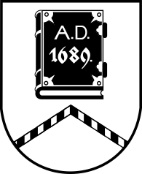 ALŪKSNES NOVADA PAŠVALDĪBAAPSTĀDĪJUMU AIZSARDZĪBAS KOMISIJASĒDE Nr. 923.04.2024. plkst. 09:30 Dārza ielā 11, Alūksnē, Alūksnes novadā, 2.stāvs, 216. telpaDarba kārtībā:Par koku ciršanu būvprojekta “Katastrofu pārvaldības centrs Ziemeru ielā 4, Alūksnē” ietvaros.Par koku ciršanu īpašumā Baložu bulvāris 3, Alūksnē, Alūksnes novadā.Par koka apsekošanu nekustamajā īpašumā “Mildas”, Mārkalnē, Mārkalnes pagastā, Alūksnes novadā.[..] [..] Sēde no 4. līdz 5. jautājumam pasludināta par slēgtu, pamatojoties uz Pašvaldību likuma 27.panta ceturto daļu. Sēdes slēgtajā daļā tiks izskatīti fizisku personu iesniegumi par privātīpašumos augošu koku ciršanu.